COLLAPSE ALL Introduction ::ParaguayGeography ::ParaguayPeople and Society ::ParaguayGovernment ::ParaguayEconomy ::ParaguayEnergy ::ParaguayCommunications ::ParaguayTransportation ::ParaguayMilitary ::ParaguayTransnational Issues ::Paraguay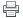 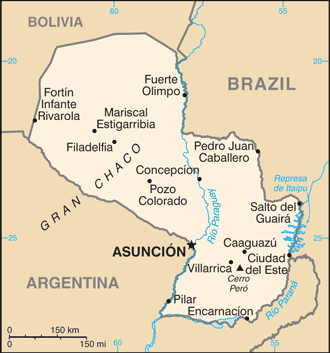 Background: 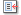 Paraguay achieved its independence from Spain in 1811. In the disastrous War of the Triple Alliance (1865-70) - between Paraguay and Argentina, Brazil, and Uruguay - Paraguay lost two-thirds of its adult males and much of its territory. The country stagnated economically for the next half century. Following the Chaco War of 1932-35 with Bolivia, Paraguay gained a large part of the Chaco lowland region. The 35-year military dictatorship of Alfredo STROESSNER ended in 1989, and, despite a marked increase in political infighting in recent years, Paraguay has held relatively free and regular presidential elections since the country's return to democracy.Paraguay achieved its independence from Spain in 1811. In the disastrous War of the Triple Alliance (1865-70) - between Paraguay and Argentina, Brazil, and Uruguay - Paraguay lost two-thirds of its adult males and much of its territory. The country stagnated economically for the next half century. Following the Chaco War of 1932-35 with Bolivia, Paraguay gained a large part of the Chaco lowland region. The 35-year military dictatorship of Alfredo STROESSNER ended in 1989, and, despite a marked increase in political infighting in recent years, Paraguay has held relatively free and regular presidential elections since the country's return to democracy.Location: Central South America, northeast of Argentina, southwest of BrazilCentral South America, northeast of Argentina, southwest of BrazilGeographic coordinates: 23 00 S, 58 00 W23 00 S, 58 00 WMap references: South America South America Area: total: 406,752 sq kmcountry comparison to the world: 60 land: 397,302 sq km water: 9,450 sq km total: 406,752 sq kmcountry comparison to the world: 60 land: 397,302 sq km water: 9,450 sq km Area - comparative: slightly smaller than Californiaslightly smaller than CaliforniaLand boundaries: total: 3,995 kmborder countries: Argentina 1,880 km, Bolivia 750 km, Brazil 1,365 km total: 3,995 kmborder countries: Argentina 1,880 km, Bolivia 750 km, Brazil 1,365 km Coastline: 0 km (landlocked)0 km (landlocked)Maritime claims: none (landlocked)none (landlocked)Climate: subtropical to temperate; substantial rainfall in the eastern portions, becoming semiarid in the far westsubtropical to temperate; substantial rainfall in the eastern portions, becoming semiarid in the far westTerrain: grassy plains and wooded hills east of Rio Paraguay; Gran Chaco region west of Rio Paraguay mostly low, marshy plain near the river, and dry forest and thorny scrub elsewheregrassy plains and wooded hills east of Rio Paraguay; Gran Chaco region west of Rio Paraguay mostly low, marshy plain near the river, and dry forest and thorny scrub elsewhereElevation extremes: lowest point: junction of Rio Paraguay and Rio Parana 46 mhighest point: Cerro Pero 842 m lowest point: junction of Rio Paraguay and Rio Parana 46 mhighest point: Cerro Pero 842 m Natural resources: hydropower, timber, iron ore, manganese, limestonehydropower, timber, iron ore, manganese, limestoneLand use: arable land: 9.59%permanent crops: 0.22% other: 90.19% (2011) arable land: 9.59%permanent crops: 0.22% other: 90.19% (2011) Irrigated land: 670 sq km (2003)670 sq km (2003)Total renewable water resources: 336 cu km (2011)336 cu km (2011)Freshwater withdrawal (domestic/industrial/agricultural): total: 0.49 cu km/yr (20%/8%/71%)per capita: 88.05 cu m/yr (2000) total: 0.49 cu km/yr (20%/8%/71%)per capita: 88.05 cu m/yr (2000) Natural hazards: local flooding in southeast (early September to June); poorly drained plains may become boggy (early October to June)local flooding in southeast (early September to June); poorly drained plains may become boggy (early October to June)Environment - current issues: deforestation; water pollution; inadequate means for waste disposal pose health risks for many urban residents; loss of wetlandsdeforestation; water pollution; inadequate means for waste disposal pose health risks for many urban residents; loss of wetlandsEnvironment - international agreements: party to: Biodiversity, Climate Change, Climate Change-Kyoto Protocol, Desertification, Endangered Species, Hazardous Wastes, Law of the Sea, Ozone Layer Protection, Wetlandssigned, but not ratified: none of the selected agreements party to: Biodiversity, Climate Change, Climate Change-Kyoto Protocol, Desertification, Endangered Species, Hazardous Wastes, Law of the Sea, Ozone Layer Protection, Wetlandssigned, but not ratified: none of the selected agreements Geography - note: landlocked; lies between Argentina, Bolivia, and Brazil; population concentrated in southern part of countrylandlocked; lies between Argentina, Bolivia, and Brazil; population concentrated in southern part of countryNationality: noun: Paraguayan(s) adjective: Paraguayan noun: Paraguayan(s) adjective: Paraguayan Ethnic groups: mestizo (mixed Spanish and Amerindian) 95%, other 5%mestizo (mixed Spanish and Amerindian) 95%, other 5%Languages: Spanish (official), Guarani (official)Spanish (official), Guarani (official)Religions: Roman Catholic 89.6%, Protestant 6.2%, other Christian 1.1%, other or unspecified 1.9%, none 1.1% (2002 census)Roman Catholic 89.6%, Protestant 6.2%, other Christian 1.1%, other or unspecified 1.9%, none 1.1% (2002 census)Demographic profile: Paraguay falls below the Latin American average in several socioeconomic categories, including immunization rates, potable water, sanitation, and secondary school enrollment, and has greater rates of income inequality and child and maternal mortality. Paraguay's poverty rate has declined in recent years but remains high, especially in rural areas, with more than a third of the population below the poverty line. However, the well-being of the poor in many regions has improved in terms of housing quality and access to clean water, telephone service, and electricity. The fertility rate continues to drop, declining sharply from an average 4.3 births per woman in the late 1990s to about 2 in 2013, as a result of the greater educational attainment of women, increased use of contraception, and a desire for smaller families among young women.Paraguay is a country of emigration; it has not attracted large numbers of immigrants because of political instability, civil wars, years of dictatorship, and the greater appeal of neighboring countries. Paraguay first tried to encourage immigration in 1870 in order to rebound from the heavy death toll it suffered during the War of the Triple Alliance, but it received few European and Middle Eastern immigrants. In the 20th century, limited numbers of immigrants arrived from Lebanon, Japan, South Korea, and China, as well as Mennonites from Canada, Russia, and Mexico. Large flows of Brazilian immigrants have been arriving since the 1960s, mainly to work in agriculture. Paraguayans continue to emigrate to Argentina, Brazil, Uruguay, the United States, Italy, Spain, and France. Paraguay falls below the Latin American average in several socioeconomic categories, including immunization rates, potable water, sanitation, and secondary school enrollment, and has greater rates of income inequality and child and maternal mortality. Paraguay's poverty rate has declined in recent years but remains high, especially in rural areas, with more than a third of the population below the poverty line. However, the well-being of the poor in many regions has improved in terms of housing quality and access to clean water, telephone service, and electricity. The fertility rate continues to drop, declining sharply from an average 4.3 births per woman in the late 1990s to about 2 in 2013, as a result of the greater educational attainment of women, increased use of contraception, and a desire for smaller families among young women.Paraguay is a country of emigration; it has not attracted large numbers of immigrants because of political instability, civil wars, years of dictatorship, and the greater appeal of neighboring countries. Paraguay first tried to encourage immigration in 1870 in order to rebound from the heavy death toll it suffered during the War of the Triple Alliance, but it received few European and Middle Eastern immigrants. In the 20th century, limited numbers of immigrants arrived from Lebanon, Japan, South Korea, and China, as well as Mennonites from Canada, Russia, and Mexico. Large flows of Brazilian immigrants have been arriving since the 1960s, mainly to work in agriculture. Paraguayans continue to emigrate to Argentina, Brazil, Uruguay, the United States, Italy, Spain, and France. Population: 6,703,860 (July 2014 est.)country comparison to the world: 105 6,703,860 (July 2014 est.)country comparison to the world: 105 Age structure: 0-14 years: 26.2% (male 892,315/female 861,915)15-24 years: 20.5% (male 691,365/female 683,653) 25-54 years: 39.5% (male 1,326,281/female 1,323,194) 55-64 years: 6.6% (male 246,869/female 236,564) 65 years and over: 6.4% (male 206,089/female 235,615) (2014 est.) population pyramid: 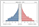 0-14 years: 26.2% (male 892,315/female 861,915)15-24 years: 20.5% (male 691,365/female 683,653) 25-54 years: 39.5% (male 1,326,281/female 1,323,194) 55-64 years: 6.6% (male 246,869/female 236,564) 65 years and over: 6.4% (male 206,089/female 235,615) (2014 est.) population pyramid: Dependency ratios: total dependency ratio: 61 %youth dependency ratio: 52.2 % elderly dependency ratio: 8.8 % potential support ratio: 11.4 (2013) total dependency ratio: 61 %youth dependency ratio: 52.2 % elderly dependency ratio: 8.8 % potential support ratio: 11.4 (2013) Median age: total: 26.8 yearsmale: 26.6 years female: 27 years (2014 est.) total: 26.8 yearsmale: 26.6 years female: 27 years (2014 est.) Population growth rate: 1.19% (2014 est.)country comparison to the world: 100 1.19% (2014 est.)country comparison to the world: 100 Birth rate: 16.66 births/1,000 population (2014 est.)country comparison to the world: 118 16.66 births/1,000 population (2014 est.)country comparison to the world: 118 Death rate: 4.64 deaths/1,000 population (2014 est.)country comparison to the world: 200 4.64 deaths/1,000 population (2014 est.)country comparison to the world: 200 Net migration rate: -0.08 migrant(s)/1,000 population (2014 est.)country comparison to the world: 114 -0.08 migrant(s)/1,000 population (2014 est.)country comparison to the world: 114 Urbanization: urban population: 61% of total population (2010)rate of urbanization: 2.5% annual rate of change (2010-15 est.) urban population: 61% of total population (2010)rate of urbanization: 2.5% annual rate of change (2010-15 est.) Major urban areas - population: ASUNCION (capital) 1.977 million (2009)ASUNCION (capital) 1.977 million (2009)Sex ratio: at birth: 1.05 male(s)/female0-14 years: 1.04 male(s)/female 15-24 years: 1.01 male(s)/female 25-54 years: 1 male(s)/female 55-64 years: 1.01 male(s)/female 65 years and over: 0.87 male(s)/female total population: 1.01 male(s)/female (2014 est.) at birth: 1.05 male(s)/female0-14 years: 1.04 male(s)/female 15-24 years: 1.01 male(s)/female 25-54 years: 1 male(s)/female 55-64 years: 1.01 male(s)/female 65 years and over: 0.87 male(s)/female total population: 1.01 male(s)/female (2014 est.) Mother's mean age at first birth: 22.9note: median age at first birth among women 25-29 (2008 est.) 22.9note: median age at first birth among women 25-29 (2008 est.) Maternal mortality rate: 99 deaths/100,000 live births (2010)country comparison to the world: 73 99 deaths/100,000 live births (2010)country comparison to the world: 73 Infant mortality rate: total: 20.75 deaths/1,000 live birthscountry comparison to the world: 86 male: 24.39 deaths/1,000 live births female: 16.93 deaths/1,000 live births (2014 est.) total: 20.75 deaths/1,000 live birthscountry comparison to the world: 86 male: 24.39 deaths/1,000 live births female: 16.93 deaths/1,000 live births (2014 est.) Life expectancy at birth: total population: 76.8 yearscountry comparison to the world: 72 male: 74.16 years female: 79.56 years (2014 est.) total population: 76.8 yearscountry comparison to the world: 72 male: 74.16 years female: 79.56 years (2014 est.) Total fertility rate: 1.96 children born/woman (2014 est.)country comparison to the world: 131 1.96 children born/woman (2014 est.)country comparison to the world: 131 Contraceptive prevalence rate: 79.4%note: percent of women aged 15-44 (2008) 79.4%note: percent of women aged 15-44 (2008) Health expenditures: 9.7% of GDP (2011)country comparison to the world: 29 9.7% of GDP (2011)country comparison to the world: 29 Physicians density: 1.11 physicians/1,000 population (2002)1.11 physicians/1,000 population (2002)Hospital bed density: 1.3 beds/1,000 population (2011)1.3 beds/1,000 population (2011)Drinking water source: improved: urban: 99.4% of population rural: 66% of population total: 86.5% of population unimproved: urban: 0.6% of population rural: 34% of population total: 13.5% of population (2010 est.) improved: urban: 99.4% of population rural: 66% of population total: 86.5% of population unimproved: urban: 0.6% of population rural: 34% of population total: 13.5% of population (2010 est.) Sanitation facility access: improved: urban: 89.9% of population rural: 40.5% of population total: 70.8% of population unimproved: urban: 10.1% of population rural: 59.5% of population total: 29.2% of population (2010 est.) improved: urban: 89.9% of population rural: 40.5% of population total: 70.8% of population unimproved: urban: 10.1% of population rural: 59.5% of population total: 29.2% of population (2010 est.) HIV/AIDS - adult prevalence rate: 0.3% (2012 est.)country comparison to the world: 86 0.3% (2012 est.)country comparison to the world: 86 HIV/AIDS - people living with HIV/AIDS: 13,100 (2012 est.)country comparison to the world: 96 13,100 (2012 est.)country comparison to the world: 96 HIV/AIDS - deaths: 300 (2012 est.)country comparison to the world: 104 300 (2012 est.)country comparison to the world: 104 Major infectious diseases: degree of risk: intermediatefood or waterborne diseases: bacterial diarrhea, hepatitis A, and typhoid fever vectorborne disease: dengue fever (2013) degree of risk: intermediatefood or waterborne diseases: bacterial diarrhea, hepatitis A, and typhoid fever vectorborne disease: dengue fever (2013) Obesity - adult prevalence rate: 17.9% (2008)country comparison to the world: 110 17.9% (2008)country comparison to the world: 110 Children under the age of 5 years underweight: 3.4% (2005)country comparison to the world: 104 3.4% (2005)country comparison to the world: 104 Education expenditures: 4.8% of GDP (2011)country comparison to the world: 84 4.8% of GDP (2011)country comparison to the world: 84 Literacy: definition: age 15 and over can read and writetotal population: 93.9% male: 94.8% female: 92.9% (2010 est.) definition: age 15 and over can read and writetotal population: 93.9% male: 94.8% female: 92.9% (2010 est.) School life expectancy (primary to tertiary education): total: 13 yearsmale: 12 years female: 13 years (2011) total: 13 yearsmale: 12 years female: 13 years (2011) Child labor - children ages 5-14: total number: 205,297percentage: 15 % (2004 est.) total number: 205,297percentage: 15 % (2004 est.) Unemployment, youth ages 15-24: total: 11.2%country comparison to the world: 104 male: 9% female: 14.6% (2012) total: 11.2%country comparison to the world: 104 male: 9% female: 14.6% (2012) Country name: conventional long form: Republic of Paraguay conventional short form: Paraguay local long form: Republica del Paraguay local short form: Paraguay conventional long form: Republic of Paraguay conventional short form: Paraguay local long form: Republica del Paraguay local short form: Paraguay Government type: constitutional republicconstitutional republicCapital: name: Asunciongeographic coordinates: 25 16 S, 57 40 W time difference: UTC-4 (1 hour ahead of Washington, DC during Standard Time) daylight saving time: +1hr, begins first Sunday in October; ends fourth Sunday in March name: Asunciongeographic coordinates: 25 16 S, 57 40 W time difference: UTC-4 (1 hour ahead of Washington, DC during Standard Time) daylight saving time: +1hr, begins first Sunday in October; ends fourth Sunday in March Administrative divisions: 17 departments (departamentos, singular - departamento) and 1 capital city*; Alto Paraguay, Alto Parana, Amambay, Asuncion*, Boqueron, Caaguazu, Caazapa, Canindeyu, Central, Concepcion, Cordillera, Guaira, Itapua, Misiones, Neembucu, Paraguari, Presidente Hayes, San Pedro17 departments (departamentos, singular - departamento) and 1 capital city*; Alto Paraguay, Alto Parana, Amambay, Asuncion*, Boqueron, Caaguazu, Caazapa, Canindeyu, Central, Concepcion, Cordillera, Guaira, Itapua, Misiones, Neembucu, Paraguari, Presidente Hayes, San PedroIndependence: 14 May 1811 (from Spain)14 May 1811 (from Spain)National holiday: Independence Day, 14 May 1811 (observed 15 May)Independence Day, 14 May 1811 (observed 15 May)Constitution: several previous; latest approved and promulgated 20 June 1992; amended 2011 (2011)several previous; latest approved and promulgated 20 June 1992; amended 2011 (2011)Legal system: civil law system with influences from Argentine, Spanish, Roman, and French civil law models; judicial review of legislative acts in Supreme Court of Justicecivil law system with influences from Argentine, Spanish, Roman, and French civil law models; judicial review of legislative acts in Supreme Court of JusticeInternational law organization participation: accepts compulsory ICJ jurisdiction; accepts ICCt jurisdictionaccepts compulsory ICJ jurisdiction; accepts ICCt jurisdictionSuffrage: 18 years of age; universal and compulsory until the age of 7518 years of age; universal and compulsory until the age of 75Executive branch: chief of state: President Horacio CARTES (since 15 August 2013); Vice President Juan AFARA Maciel (since 15 August 2013); note - the president is both the chief of state and head of governmenthead of government: President Horacio CARTES (since 15 August 2013); Vice President Juan AFARA Maciel (since 15 August 2013) cabinet: Council of Ministers appointed by the president (For more information visit the World Leaders website ) 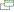 elections: president and vice president elected on the same ticket by popular vote for a single five-year term; election last held on 21 April 2013 (next to be held in April 2018) election results: Horacio CARTES elected president; percent of vote - Horacio CARTES 45.8%, Efrain ALEGRE 36.94%, Mario FERREIRO 5.88%, Anibal CARRILLO 3.32%, other 8.06% chief of state: President Horacio CARTES (since 15 August 2013); Vice President Juan AFARA Maciel (since 15 August 2013); note - the president is both the chief of state and head of governmenthead of government: President Horacio CARTES (since 15 August 2013); Vice President Juan AFARA Maciel (since 15 August 2013) cabinet: Council of Ministers appointed by the president (For more information visit the World Leaders website ) elections: president and vice president elected on the same ticket by popular vote for a single five-year term; election last held on 21 April 2013 (next to be held in April 2018) election results: Horacio CARTES elected president; percent of vote - Horacio CARTES 45.8%, Efrain ALEGRE 36.94%, Mario FERREIRO 5.88%, Anibal CARRILLO 3.32%, other 8.06% Legislative branch: bicameral National Congress or Congreso Nacional consists of the Chamber of Senators or Camara de Senadores (45 seats; members elected by popular vote to serve five-year terms) and the Chamber of Deputies or Camara de Diputados (80 seats; members elected by popular vote to serve five-year terms)elections: Chamber of Senators - last held on 21 April 2013 (next to be held in April 2018); Chamber of Deputies - last held on 21 April 2013 (next to be held in April 2018) election results: Chamber of Senators - percent of vote by party - NA; seats by party - ANR 19, PLRA 12, FG 5, PDP 3, Avanza Pais 2, UNACE 2, PEN 1, PPQ 1; Chamber of Deputies - percent of vote by party - NA; seats by party - ANR 44, PLRA 27, Avanza Pais 2, PEN 2, UNACE 2, FG 1, PPQ 1, other 1 bicameral National Congress or Congreso Nacional consists of the Chamber of Senators or Camara de Senadores (45 seats; members elected by popular vote to serve five-year terms) and the Chamber of Deputies or Camara de Diputados (80 seats; members elected by popular vote to serve five-year terms)elections: Chamber of Senators - last held on 21 April 2013 (next to be held in April 2018); Chamber of Deputies - last held on 21 April 2013 (next to be held in April 2018) election results: Chamber of Senators - percent of vote by party - NA; seats by party - ANR 19, PLRA 12, FG 5, PDP 3, Avanza Pais 2, UNACE 2, PEN 1, PPQ 1; Chamber of Deputies - percent of vote by party - NA; seats by party - ANR 44, PLRA 27, Avanza Pais 2, PEN 2, UNACE 2, FG 1, PPQ 1, other 1 Judicial branch: highest court(s): Supreme Court of Justice or Corte Suprema de Justicia (consists of 9 justices divided 3 each into the Constitutional Court, Civil and Commercial Chamber, and Criminal Divisionjudge selection and term of office: justices proposed by the Council of Magistrates or Consejo de la Magistratura, a 6-member independent body, and appointed by the Chamber of Senators with presidential concurrence; judges appointed until mandatory retirement at age 75 subordinate courts: appellate courts; first instance courts; minor courts, including justices of the peace highest court(s): Supreme Court of Justice or Corte Suprema de Justicia (consists of 9 justices divided 3 each into the Constitutional Court, Civil and Commercial Chamber, and Criminal Divisionjudge selection and term of office: justices proposed by the Council of Magistrates or Consejo de la Magistratura, a 6-member independent body, and appointed by the Chamber of Senators with presidential concurrence; judges appointed until mandatory retirement at age 75 subordinate courts: appellate courts; first instance courts; minor courts, including justices of the peace Political parties and leaders: Asociacion Nacional Republicana - Colorado Party or ANR [Lilian SAMANIEGO]Avanza Pais coalition [Adolfo FERREIRO] Broad Front coalition (Frente Guasu) or FG [Fernando Armindo LUGO Mendez] Movimiento Union Nacional de Ciudadanos Eticos or UNACE [Jorge OVIEDO MATTO] Patria Querida (Beloved Fatherland Party) or PPQ [Sebastian ACHA] Partido del Movimiento al Socialismo or P-MAS [Camilo Ernesto SOARES Machado] Partido Democratica Progresista or PDP [Desiree MASI] Partido Encuentro Nacional or PEN [Fernando CAMACHO Paredes] Partido Liberal Radical Autentico or PLRA [Miguel ABDON SAGUIER] Partido Pais Solidario or PPS [Carlos Alberto FILIZZOLA Pallares] Partido Popular Tekojoja [Sixto PEREIRA] Asociacion Nacional Republicana - Colorado Party or ANR [Lilian SAMANIEGO]Avanza Pais coalition [Adolfo FERREIRO] Broad Front coalition (Frente Guasu) or FG [Fernando Armindo LUGO Mendez] Movimiento Union Nacional de Ciudadanos Eticos or UNACE [Jorge OVIEDO MATTO] Patria Querida (Beloved Fatherland Party) or PPQ [Sebastian ACHA] Partido del Movimiento al Socialismo or P-MAS [Camilo Ernesto SOARES Machado] Partido Democratica Progresista or PDP [Desiree MASI] Partido Encuentro Nacional or PEN [Fernando CAMACHO Paredes] Partido Liberal Radical Autentico or PLRA [Miguel ABDON SAGUIER] Partido Pais Solidario or PPS [Carlos Alberto FILIZZOLA Pallares] Partido Popular Tekojoja [Sixto PEREIRA] Political pressure groups and leaders: Ahorristas Estafados or AENational Coordinating Board of Campesino Organizations or MCNOC [Luis AGUAYO] National Federation of Campesinos or FNC [Odilon ESPINOLA] National Workers Central or CNT [Secretary General Juan TORRALES] Paraguayan Workers Confederation or CPT Roman Catholic Church Unitary Workers Central or CUT [Jorge Guzman ALVARENGA Malgarejo] Ahorristas Estafados or AENational Coordinating Board of Campesino Organizations or MCNOC [Luis AGUAYO] National Federation of Campesinos or FNC [Odilon ESPINOLA] National Workers Central or CNT [Secretary General Juan TORRALES] Paraguayan Workers Confederation or CPT Roman Catholic Church Unitary Workers Central or CUT [Jorge Guzman ALVARENGA Malgarejo] International organization participation: CAN (associate), CD, CELAC, FAO, G-11, G-77, IADB, IAEA, IBRD, ICAO, ICRM, IDA, IFAD, IFC, IFRCS, ILO, IMF, IMO, Interpol, IOC, IOM, IPU, ISO (correspondent), ITSO, ITU, ITUC (NGOs), LAES, LAIA, Mercosur, MIGA, MINURSO, MINUSTAH, MONUSCO, NAM (observer), OAS, OPANAL, OPCW, PCA, UN, UNASUR, UNCTAD, UNESCO, UNFICYP, UNIDO, Union Latina, UNISFA, UNMIL, UNMISS, UNOCI, UNWTO, UPU, WCO, WHO, WIPO, WMO, WTOCAN (associate), CD, CELAC, FAO, G-11, G-77, IADB, IAEA, IBRD, ICAO, ICRM, IDA, IFAD, IFC, IFRCS, ILO, IMF, IMO, Interpol, IOC, IOM, IPU, ISO (correspondent), ITSO, ITU, ITUC (NGOs), LAES, LAIA, Mercosur, MIGA, MINURSO, MINUSTAH, MONUSCO, NAM (observer), OAS, OPANAL, OPCW, PCA, UN, UNASUR, UNCTAD, UNESCO, UNFICYP, UNIDO, Union Latina, UNISFA, UNMIL, UNMISS, UNOCI, UNWTO, UPU, WCO, WHO, WIPO, WMO, WTODiplomatic representation in the US: chief of mission: Ambassador Fernando Antonio PFANNL Caballero (since 9 January 2013)chancery: 2400 Massachusetts Avenue NW, Washington, DC 20008 telephone: [1] (202) 483-6960 through 6962 FAX: [1] (202) 234-4508 consulate(s) general: Los Angeles, Miami, New York chief of mission: Ambassador Fernando Antonio PFANNL Caballero (since 9 January 2013)chancery: 2400 Massachusetts Avenue NW, Washington, DC 20008 telephone: [1] (202) 483-6960 through 6962 FAX: [1] (202) 234-4508 consulate(s) general: Los Angeles, Miami, New York Diplomatic representation from the US: Ambassador James H. THESSIN (since 8 September 2011)embassy: 1776 Avenida Mariscal Lopez, Casilla Postal 402, Asuncion mailing address: Unit 4711, DPO AA 34036-0001 telephone: [595] (21) 213-715 FAX: [595] (21) 213-728 Ambassador James H. THESSIN (since 8 September 2011)embassy: 1776 Avenida Mariscal Lopez, Casilla Postal 402, Asuncion mailing address: Unit 4711, DPO AA 34036-0001 telephone: [595] (21) 213-715 FAX: [595] (21) 213-728 Flag description: three equal, horizontal bands of red (top), white, and blue with an emblem centered in the white band; unusual flag in that the emblem is different on each side; the obverse (hoist side at the left) bears the national coat of arms (a yellow five-pointed star within a green wreath capped by the words REPUBLICA DEL PARAGUAY, all within two circles); the reverse (hoist side at the right) bears a circular seal of the treasury (a yellow lion below a red Cap of Liberty and the words PAZ Y JUSTICIA (Peace and Justice)); red symbolizes bravery and patriotism, white represents integrity and peace, and blue denotes liberty and generositynote: the three color bands resemble those on the flag of the Netherlands; one of only three national flags that differ on their obverse and reverse sides - the others are Moldova and Saudi Arabia three equal, horizontal bands of red (top), white, and blue with an emblem centered in the white band; unusual flag in that the emblem is different on each side; the obverse (hoist side at the left) bears the national coat of arms (a yellow five-pointed star within a green wreath capped by the words REPUBLICA DEL PARAGUAY, all within two circles); the reverse (hoist side at the right) bears a circular seal of the treasury (a yellow lion below a red Cap of Liberty and the words PAZ Y JUSTICIA (Peace and Justice)); red symbolizes bravery and patriotism, white represents integrity and peace, and blue denotes liberty and generositynote: the three color bands resemble those on the flag of the Netherlands; one of only three national flags that differ on their obverse and reverse sides - the others are Moldova and Saudi Arabia National symbol(s): lionlionNational anthem: name: "Paraguayos, Republica o muerte!" (Paraguayans, The Republic or Death!)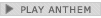 lyrics/music: Francisco Esteban ACUNA de Figueroa/disputed note: adopted 1934, in use since 1846; the anthem was officially adopted following its re-arrangement in 1934 name: "Paraguayos, Republica o muerte!" (Paraguayans, The Republic or Death!)lyrics/music: Francisco Esteban ACUNA de Figueroa/disputed note: adopted 1934, in use since 1846; the anthem was officially adopted following its re-arrangement in 1934 Economy - overview: Landlocked Paraguay has a market economy distinguished by a large informal sector, featuring re-export of imported consumer goods to neighboring countries, as well as the activities of thousands of microenterprises and urban street vendors. A large percentage of the population, especially in rural areas, derives its living from agricultural activity, often on a subsistence basis. Because of the importance of the informal sector, accurate economic measures are difficult to obtain. On a per capita basis, real income has stagnated at 1980 levels. The economy grew rapidly between 2003 and 2008 as growing world demand for commodities combined with high prices and favorable weather to support Paraguay's commodity-based export expansion. Paraguay is the sixth largest soy producer in the world. Drought hit in 2008, reducing agricultural exports and slowing the economy even before the onset of the global recession. The economy fell 3.8% in 2009, as lower world demand and commodity prices caused exports to contract. The government reacted by introducing fiscal and monetary stimulus packages. Growth resumed at a 13% level in 2010, the highest in South America, but slowed in 2011-12 as the stimulus subsided and severe drought and outbreaks of foot-and-mouth disease led to a drop in beef and other agricultural exports. The economy took another leap in 2013, largely due to strong export growth. Political uncertainty, corruption, limited progress on structural reform, and deficient infrastructure are the main obstacles to long-term growth.Landlocked Paraguay has a market economy distinguished by a large informal sector, featuring re-export of imported consumer goods to neighboring countries, as well as the activities of thousands of microenterprises and urban street vendors. A large percentage of the population, especially in rural areas, derives its living from agricultural activity, often on a subsistence basis. Because of the importance of the informal sector, accurate economic measures are difficult to obtain. On a per capita basis, real income has stagnated at 1980 levels. The economy grew rapidly between 2003 and 2008 as growing world demand for commodities combined with high prices and favorable weather to support Paraguay's commodity-based export expansion. Paraguay is the sixth largest soy producer in the world. Drought hit in 2008, reducing agricultural exports and slowing the economy even before the onset of the global recession. The economy fell 3.8% in 2009, as lower world demand and commodity prices caused exports to contract. The government reacted by introducing fiscal and monetary stimulus packages. Growth resumed at a 13% level in 2010, the highest in South America, but slowed in 2011-12 as the stimulus subsided and severe drought and outbreaks of foot-and-mouth disease led to a drop in beef and other agricultural exports. The economy took another leap in 2013, largely due to strong export growth. Political uncertainty, corruption, limited progress on structural reform, and deficient infrastructure are the main obstacles to long-term growth.GDP (purchasing power parity): $45.9 billion (2013 est.)country comparison to the world: 100 $40.98 billion (2012 est.) $41.49 billion (2011 est.) note: data are in 2013 US dollars $45.9 billion (2013 est.)country comparison to the world: 100 $40.98 billion (2012 est.) $41.49 billion (2011 est.) note: data are in 2013 US dollars GDP (official exchange rate): $30.56 billion (2013 est.)$30.56 billion (2013 est.)GDP - real growth rate: 12% (2013 est.)country comparison to the world: 4 -1.2% (2012 est.) 4.3% (2011 est.) 12% (2013 est.)country comparison to the world: 4 -1.2% (2012 est.) 4.3% (2011 est.) GDP - per capita (PPP): $6,800 (2013 est.)country comparison to the world: 143 $6,100 (2012 est.) $6,300 (2011 est.) note: data are in 2013 US dollars $6,800 (2013 est.)country comparison to the world: 143 $6,100 (2012 est.) $6,300 (2011 est.) note: data are in 2013 US dollars GDP - composition, by end use: household consumption: 67.1%government consumption: 12.8% investment in fixed capital: 16.9% investment in inventories: 0.4% exports of goods and services: 52.1% imports of goods and services: -49.4% (2013 est.) household consumption: 67.1%government consumption: 12.8% investment in fixed capital: 16.9% investment in inventories: 0.4% exports of goods and services: 52.1% imports of goods and services: -49.4% (2013 est.) GDP - composition, by sector of origin: agriculture: 20.4%industry: 17.7% services: 61.9% (2013 est.) agriculture: 20.4%industry: 17.7% services: 61.9% (2013 est.) Agriculture - products: cotton, sugarcane, soybeans, corn, wheat, tobacco, cassava (tapioca), fruits, vegetables; beef, pork, eggs, milk; timbercotton, sugarcane, soybeans, corn, wheat, tobacco, cassava (tapioca), fruits, vegetables; beef, pork, eggs, milk; timberIndustries: sugar, cement, textiles, beverages, wood products, steel, metallurgic, electric powersugar, cement, textiles, beverages, wood products, steel, metallurgic, electric powerIndustrial production growth rate: 5.6% (2013 est.)country comparison to the world: 47 5.6% (2013 est.)country comparison to the world: 47 Labor force: 3.19 million (2013 est.)country comparison to the world: 102 3.19 million (2013 est.)country comparison to the world: 102 Labor force - by occupation: agriculture: 26.5%industry: 18.5% services: 55% (2008) agriculture: 26.5%industry: 18.5% services: 55% (2008) Unemployment rate: 6.6% (2013 est.)country comparison to the world: 68 6.9% (2012 est.) 6.6% (2013 est.)country comparison to the world: 68 6.9% (2012 est.) Population below poverty line: 34.7% (2010 est.)34.7% (2010 est.)Household income or consumption by percentage share: lowest 10%: 1%highest 10%: 41.1% (2010 est.) lowest 10%: 1%highest 10%: 41.1% (2010 est.) Distribution of family income - Gini index: 53.2 (2009)country comparison to the world: 13 57.7 (1998) 53.2 (2009)country comparison to the world: 13 57.7 (1998) Budget: revenues: $5.788 billionexpenditures: $6.287 billion (2013 est.) revenues: $5.788 billionexpenditures: $6.287 billion (2013 est.) Taxes and other revenues: 18.9% of GDP (2013 est.)country comparison to the world: 173 18.9% of GDP (2013 est.)country comparison to the world: 173 Budget surplus (+) or deficit (-): -1.6% of GDP (2013 est.)country comparison to the world: 76 -1.6% of GDP (2013 est.)country comparison to the world: 76 Public debt: 15.7% of GDP (2013 est.)country comparison to the world: 141 14.7% of GDP (2012 est.) 15.7% of GDP (2013 est.)country comparison to the world: 141 14.7% of GDP (2012 est.) Fiscal year: calendar yearcalendar yearInflation rate (consumer prices): 2.3% (2013 est.)country comparison to the world: 86 3.7% (2012 est.) 2.3% (2013 est.)country comparison to the world: 86 3.7% (2012 est.) Central bank discount rate: 5.5% (31 December 2012 est.)country comparison to the world: 60 6% (31 December 2011 est.) 5.5% (31 December 2012 est.)country comparison to the world: 60 6% (31 December 2011 est.) Commercial bank prime lending rate: 28.9% (31 December 2013 est.)country comparison to the world: 5 29.1% (31 December 2012 est.) 28.9% (31 December 2013 est.)country comparison to the world: 5 29.1% (31 December 2012 est.) Stock of narrow money: $4.364 billion (31 December 2013 est.)country comparison to the world: 108 $4.135 billion (31 December 2012 est.) $4.364 billion (31 December 2013 est.)country comparison to the world: 108 $4.135 billion (31 December 2012 est.) Stock of broad money: $8.215 billion (31 December 2013 est.)country comparison to the world: 111 $7.637 billion (31 December 2012 est.) $8.215 billion (31 December 2013 est.)country comparison to the world: 111 $7.637 billion (31 December 2012 est.) Stock of domestic credit: $11 billion (31 December 2013 est.)country comparison to the world: 97 $9.747 billion (31 December 2012 est.) $11 billion (31 December 2013 est.)country comparison to the world: 97 $9.747 billion (31 December 2012 est.) Market value of publicly traded shares: $962.3 million (31 December 2012 est.)country comparison to the world: 107 $958.1 million (31 December 2011) $42 million (31 December 2010 est.) $962.3 million (31 December 2012 est.)country comparison to the world: 107 $958.1 million (31 December 2011) $42 million (31 December 2010 est.) Current account balance: $1.376 billion (2013 est.)country comparison to the world: 47 $115.6 million (2012 est.) $1.376 billion (2013 est.)country comparison to the world: 47 $115.6 million (2012 est.) Exports: $14.7 billion (2013 est.)country comparison to the world: 81 $11.9 billion (2012 est.) $14.7 billion (2013 est.)country comparison to the world: 81 $11.9 billion (2012 est.) Exports - commodities: soybeans, feed, cotton, meat, edible oils, wood, leathersoybeans, feed, cotton, meat, edible oils, wood, leatherExports - partners: Uruguay 17.7%, Brazil 16.4%, Argentina 15.6%, Russia 12% (2012)Uruguay 17.7%, Brazil 16.4%, Argentina 15.6%, Russia 12% (2012)Imports: $12.37 billion (2013 est.)country comparison to the world: 93 $11.06 billion (2012 est.) $12.37 billion (2013 est.)country comparison to the world: 93 $11.06 billion (2012 est.) Imports - commodities: road vehicles, consumer goods, tobacco, petroleum products, electrical machinery, tractors, chemicals, vehicle partsroad vehicles, consumer goods, tobacco, petroleum products, electrical machinery, tractors, chemicals, vehicle partsImports - partners: Brazil 24.2%, China 19.5%, Argentina 18.3%, US 11.5% (2012)Brazil 24.2%, China 19.5%, Argentina 18.3%, US 11.5% (2012)Reserves of foreign exchange and gold: $6.336 billion (31 December 2013 est.)country comparison to the world: 86 $4.994 billion (31 December 2012 est.) $6.336 billion (31 December 2013 est.)country comparison to the world: 86 $4.994 billion (31 December 2012 est.) Debt - external: $7.013 billion (31 December 2013 est.)country comparison to the world: 110 $5.985 billion (31 December 2012 est.) $7.013 billion (31 December 2013 est.)country comparison to the world: 110 $5.985 billion (31 December 2012 est.) Stock of direct foreign investment - at home: $4.526 billion (31 December 2013 est.)country comparison to the world: 91 $4.145 billion (31 December 2012 est.) $4.526 billion (31 December 2013 est.)country comparison to the world: 91 $4.145 billion (31 December 2012 est.) Stock of direct foreign investment - abroad: $213.6 million (31 December 2013 est.)country comparison to the world: 84 $213.6 million (31 December 2012 est.) $213.6 million (31 December 2013 est.)country comparison to the world: 84 $213.6 million (31 December 2012 est.) Exchange rates: guarani (PYG) per US dollar -4,315.1 (2013 est.) 4,424.9 (2012 est.) 4,735.5 (2010 est.) 4,965.4 (2009) 4,337.7 (2008) guarani (PYG) per US dollar -4,315.1 (2013 est.) 4,424.9 (2012 est.) 4,735.5 (2010 est.) 4,965.4 (2009) 4,337.7 (2008) Electricity - production: 53.53 billion kWh (2010 est.)country comparison to the world: 50 53.53 billion kWh (2010 est.)country comparison to the world: 50 Electricity - consumption: 6.778 billion kWh (2010 est.)country comparison to the world: 101 6.778 billion kWh (2010 est.)country comparison to the world: 101 Electricity - exports: 46.12 billion kWh (2011 est.)country comparison to the world: 4 46.12 billion kWh (2011 est.)country comparison to the world: 4 Electricity - imports: 0 kWh (2012 est.)country comparison to the world: 184 0 kWh (2012 est.)country comparison to the world: 184 Electricity - installed generating capacity: 8.816 million kW (2010 est.)country comparison to the world: 60 8.816 million kW (2010 est.)country comparison to the world: 60 Electricity - from fossil fuels: 0.1% of total installed capacity (2010 est.)country comparison to the world: 208 0.1% of total installed capacity (2010 est.)country comparison to the world: 208 Electricity - from nuclear fuels: 0% of total installed capacity (2010 est.)country comparison to the world: 159 0% of total installed capacity (2010 est.)country comparison to the world: 159 Electricity - from hydroelectric plants: 99.9% of total installed capacity (2010 est.)country comparison to the world: 3 99.9% of total installed capacity (2010 est.)country comparison to the world: 3 Electricity - from other renewable sources: 0% of total installed capacity (2010 est.)country comparison to the world: 110 0% of total installed capacity (2010 est.)country comparison to the world: 110 Crude oil - production: 2,000 bbl/day (2012 est.)country comparison to the world: 105 2,000 bbl/day (2012 est.)country comparison to the world: 105 Crude oil - exports: 0 bbl/day (2010 est.)country comparison to the world: 166 0 bbl/day (2010 est.)country comparison to the world: 166 Crude oil - imports: 0 bbl/day (2010 est.)country comparison to the world: 108 0 bbl/day (2010 est.)country comparison to the world: 108 Crude oil - proved reserves: 0 bbl (1 January 2013 es)country comparison to the world: 175 0 bbl (1 January 2013 es)country comparison to the world: 175 Refined petroleum products - production: 0 bbl/day (2010 est.)country comparison to the world: 184 0 bbl/day (2010 est.)country comparison to the world: 184 Refined petroleum products - consumption: 26,820 bbl/day (2011 est.)country comparison to the world: 119 26,820 bbl/day (2011 est.)country comparison to the world: 119 Refined petroleum products - exports: 0 bbl/day (2010 est.)country comparison to the world: 206 0 bbl/day (2010 est.)country comparison to the world: 206 Refined petroleum products - imports: 31,290 bbl/day (2010 est.)country comparison to the world: 89 31,290 bbl/day (2010 est.)country comparison to the world: 89 Natural gas - production: 0 cu m (2011 est.)country comparison to the world: 180 0 cu m (2011 est.)country comparison to the world: 180 Natural gas - consumption: 0 cu m (2010 est.)country comparison to the world: 185 0 cu m (2010 est.)country comparison to the world: 185 Natural gas - exports: 0 cu m (2011 est.)country comparison to the world: 163 0 cu m (2011 est.)country comparison to the world: 163 Natural gas - imports: 0 cu m (2011 est.)country comparison to the world: 113 0 cu m (2011 est.)country comparison to the world: 113 Natural gas - proved reserves: 0 cu m (1 January 2013 es)country comparison to the world: 182 0 cu m (1 January 2013 es)country comparison to the world: 182 Carbon dioxide emissions from consumption of energy: 3.987 million Mt (2011 est.)3.987 million Mt (2011 est.)Telephones - main lines in use: 376,000 (2012)country comparison to the world: 107 376,000 (2012)country comparison to the world: 107 Telephones - mobile cellular: 6.79 million (2012)country comparison to the world: 95 6.79 million (2012)country comparison to the world: 95 Telephone system: general assessment: the fixed-line market is a state monopoly and fixed-line telephone service is meager; principal switching center is in Asunciondomestic: deficiencies in provision of fixed-line service have resulted in a rapid expansion of mobile-cellular services fostered by competition among multiple providers international: country code - 595; satellite earth station - 1 Intelsat (Atlantic Ocean) (2010) general assessment: the fixed-line market is a state monopoly and fixed-line telephone service is meager; principal switching center is in Asunciondomestic: deficiencies in provision of fixed-line service have resulted in a rapid expansion of mobile-cellular services fostered by competition among multiple providers international: country code - 595; satellite earth station - 1 Intelsat (Atlantic Ocean) (2010) Broadcast media: 6 privately owned TV stations; about 75 commercial and community radio stations; 1 state-owned radio network (2010)6 privately owned TV stations; about 75 commercial and community radio stations; 1 state-owned radio network (2010)Internet country code: .py.pyInternet hosts: 280,658 (2012)country comparison to the world: 65 280,658 (2012)country comparison to the world: 65 Internet users: 1.105 million (2009)country comparison to the world: 94 1.105 million (2009)country comparison to the world: 94 Airports: 799 (2013)country comparison to the world: 9 799 (2013)country comparison to the world: 9 Airports - with paved runways: total: 15over 3,047 m: 3 1,524 to 2,437 m: 7 914 to 1,523 m: 5 (2013) total: 15over 3,047 m: 3 1,524 to 2,437 m: 7 914 to 1,523 m: 5 (2013) Airports - with unpaved runways: total: 7841,524 to 2,437 m: 23 914 to 1,523 m: 290 under 914 m: 471 (2013) total: 7841,524 to 2,437 m: 23 914 to 1,523 m: 290 under 914 m: 471 (2013) Railways: total: 36 kmcountry comparison to the world: 132 standard gauge: 36 km 1.435-m gauge (2008) total: 36 kmcountry comparison to the world: 132 standard gauge: 36 km 1.435-m gauge (2008) Roadways: total: 32,059 kmcountry comparison to the world: 95 paved: 4,860 km unpaved: 27,199 km (2010) total: 32,059 kmcountry comparison to the world: 95 paved: 4,860 km unpaved: 27,199 km (2010) Waterways: 3,100 km (primarily on the Paraguay and Paraná river systems) (2012)country comparison to the world: 33 3,100 km (primarily on the Paraguay and Paraná river systems) (2012)country comparison to the world: 33 Merchant marine: total: 19country comparison to the world: 96 by type: cargo 13, container 3, passenger 1, petroleum tanker 1, roll on/roll off 1 foreign-owned: 6 (Argentina 5, Netherlands 1) (2010) total: 19country comparison to the world: 96 by type: cargo 13, container 3, passenger 1, petroleum tanker 1, roll on/roll off 1 foreign-owned: 6 (Argentina 5, Netherlands 1) (2010) Ports and terminals: river port(s): Asuncion, Villeta, San Antonio, Encarnacion (Parana)river port(s): Asuncion, Villeta, San Antonio, Encarnacion (Parana)Military branches: Armed Forces Command (Commando de las Fuerzas Militares): Army, National Navy (Armada Nacional, includes Marine Corps, Naval Aviation, and Coast Guard), Paraguayan Air Force (Fuerza Aerea Paraguay, FAP), Logistics Command, War Materiel Directorate (2012)Armed Forces Command (Commando de las Fuerzas Militares): Army, National Navy (Armada Nacional, includes Marine Corps, Naval Aviation, and Coast Guard), Paraguayan Air Force (Fuerza Aerea Paraguay, FAP), Logistics Command, War Materiel Directorate (2012)Military service age and obligation: 18 years of age for compulsory and voluntary military service; conscript service obligation is 12 months for Army, 24 months for Navy; volunteers for the Air Force must be younger than 22 years of age with a secondary school diploma (2012)18 years of age for compulsory and voluntary military service; conscript service obligation is 12 months for Army, 24 months for Navy; volunteers for the Air Force must be younger than 22 years of age with a secondary school diploma (2012)Manpower available for military service: males age 16-49: 1,678,335females age 16-49: 1,675,352 (2010 est.) males age 16-49: 1,678,335females age 16-49: 1,675,352 (2010 est.) Manpower fit for military service: males age 16-49: 1,409,859females age 16-49: 1,433,037 (2010 est.) males age 16-49: 1,409,859females age 16-49: 1,433,037 (2010 est.) Manpower reaching militarily significant age annually: male: 73,367female: 71,801 (2010 est.) male: 73,367female: 71,801 (2010 est.) Military expenditures: 1.66% of GDP (2012)country comparison to the world: 54 1.16% of GDP (2011) 1.66% of GDP (2010) 1.66% of GDP (2012)country comparison to the world: 54 1.16% of GDP (2011) 1.66% of GDP (2010) Disputes - international: unruly region at convergence of Argentina-Brazil-Paraguay borders is locus of money laundering, smuggling, arms and illegal narcotics trafficking, and fundraising for extremist organizationsunruly region at convergence of Argentina-Brazil-Paraguay borders is locus of money laundering, smuggling, arms and illegal narcotics trafficking, and fundraising for extremist organizationsIllicit drugs: major illicit producer of cannabis, most or all of which is consumed in Brazil, Argentina, and Chile; transshipment country for Andean cocaine headed for Brazil, other Southern Cone markets, and Europe; weak border controls, extensive corruption and money-laundering activity, especially in the Tri-Border Area; weak anti-money-laundering laws and enforcementmajor illicit producer of cannabis, most or all of which is consumed in Brazil, Argentina, and Chile; transshipment country for Andean cocaine headed for Brazil, other Southern Cone markets, and Europe; weak border controls, extensive corruption and money-laundering activity, especially in the Tri-Border Area; weak anti-money-laundering laws and enforcement